Eton UniversityRe-admission Application FormADMISSION DETAILS: Student Full Name (as per ID/Passport) and Eton student ID number: .......................................................................................... ……………………………………………………………………………………..Previous Period of Study:................................ to ................................... Total Credits Earned: .......................................................................................... Status when study was discontinued: Taught Stage (Bachelor/Master) 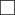 Dissertation (Bachelor/Master) Capstone Project (Bachelor/Master) (PhD) Thesis PROPOSED PROGRAMME OF STUDY: Name of the Program: .................................................................................... Major/specialization (if applicable)............................................................................................... ___________________________________________________________REASON FOR WITHDRAWAL: Self-Withdrawal         Administrative Withdrawal       Suspension  Please provide more details on the chosen category, outlining the reasons behind withdrawal:................................................................................................................................................................................................................................................................................................................................................................... .............................................................................................................................................................................................................................................. EXPECTED ENROLLMENT (CHOOSE TERM): September January April Academic Year ................... INDICATE YOUR READMISSION STATUS: Completing modules Completing Dissertation/ Capstone Project ___________________________________________________________ MODE OF STUDY: Part-time Full-time Proposed Study Plan: ________________________________________________________PLEASE ATTACH THE FOLLOWING DOCUMENTS WITH THE APPLICATION FORM: 1. Personal Statement stating why you can meet program competition requirements better this time than when you were previously registered at Eton University Transcripts of previous modules completed and any qualifications you have obtained since leaving Eton University, if applicable3. Any additionally required documents related to admission criteria (if changed from earlier)  FOR OFFICE USE ONLY ======================================================================= Academic Integrity Policy violation records  Yes  /No  Student Conduct Policy violation records:  Yes  / No Tuition Fee Policy breach records: Yes / No If yes, details of the case: __________________________________________________________________________________ ENGLISH LANGUAGE QUALIFICATIONS  For English programs only: English language requirement met: Yes  No _If no, additional documents missing _________________________________________________________________________________ Provost (if applicable): Signature:............................ Dean: (if applicable)Signature:............................ Head of Admission:Signature………………..Registrar: Signature:............................... Date:....................... Finance ________________________ Date _________________ Status change on system ________________________ Date _______Notified academic team via email _____________________ Date __